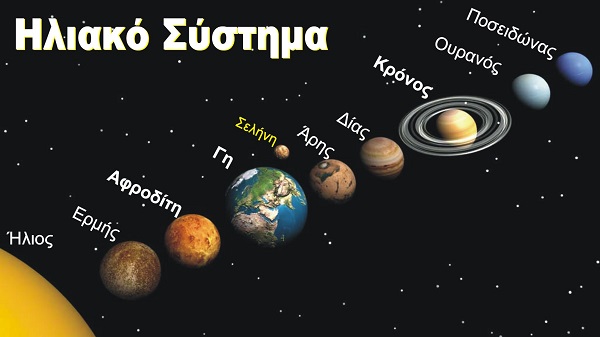 Η Σελήνη, αν και δεν είναι πλανήτης, είναι ο μοναδικός φυσικός δορυφόρος της Γης.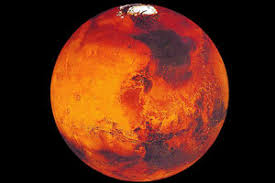 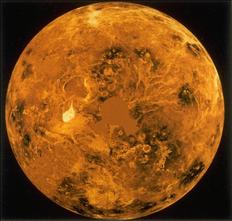 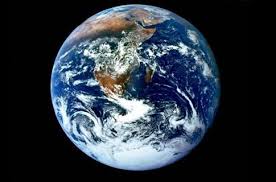 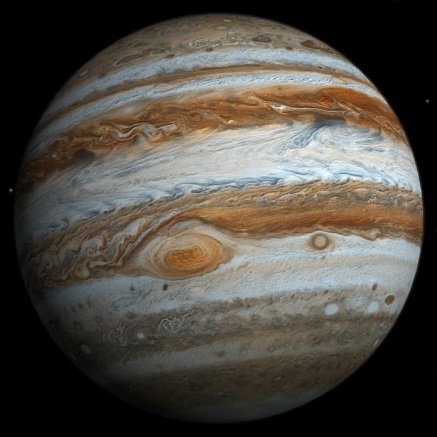 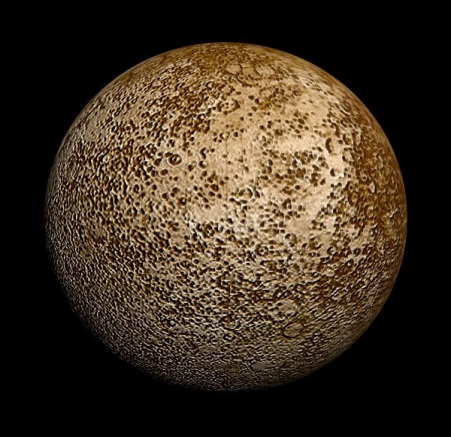 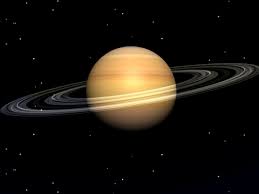 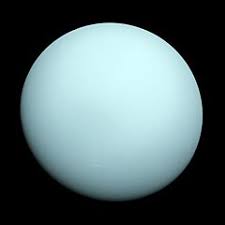 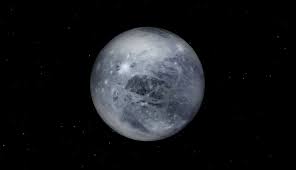 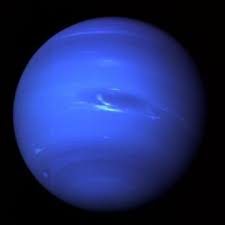 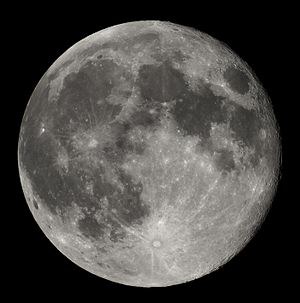 